THE HEALTHY CHILDREN & YOUNG PEOPLE’S PROGRAMME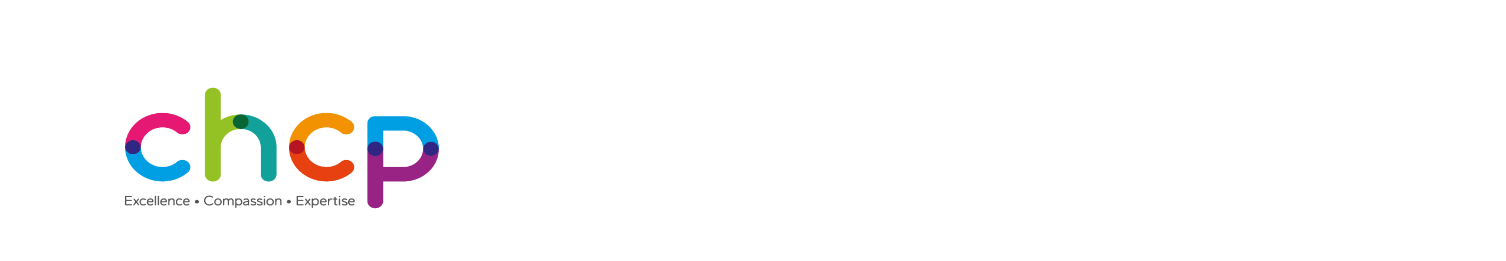 AUDIO SCREENING OPT OUT FORMThe 0-19 Integrated Public Health Team are based at: Orchard Park Health Centre, The Orchard Centre, 210 Orchard Park Rd, Hull HU6 9BXTel: (01482) 344301Our aim is to promote good health, prevent ill health and encourage healthy behaviour to enable your child to be healthy, happy and reach their full potential.Good hearing is key to children’s development both academically and socially but can easily be missed as children find ways to cope with poor hearing.Audiology screening is routinely offered to all children in Foundation 2 (Reception).  The test is painless, only takes a few minutes, and is undertaken as part of a whole class programme by trained staff.IF YOU ARE HAPPY THAT YOUR CHILD’S HEARING IS SCREENED IN SCHOOL YOU DO NOT NEED TO DO ANYTHING.  Your child will receive routine audiology screening as part of this local programme.IF YOU DO NOT WISH YOUR CHILD TO HAVE THIS ROUTINE AUDIOLOGY SCREENING PLEASE CONTACT THE PUBLIC HEALTH PROGRAMMES TEAM AS SOON AS POSSIBLE:Orchard Park Health Centre, The Orchard Centre, 210 Orchard Park Rd, Hull HU6 9BXOr Ring us on (01482) 344301If an interpreter is required please contact us on the details above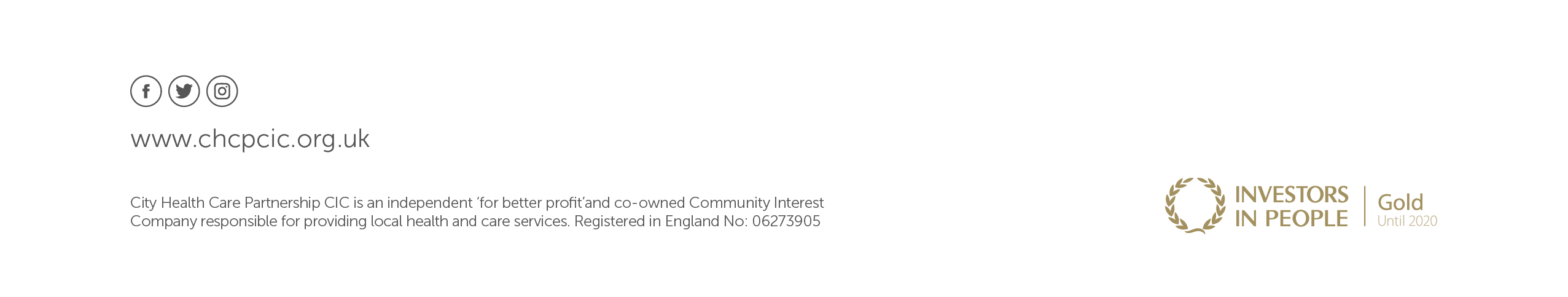 